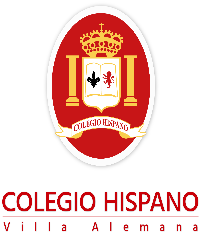 HORARIO DE CLASES 8° BÁSICO BCurso: 8° Básico BCurso: 8° Básico BProfesor Jefe 8 Básico B: Emita Carreño ValenciaProfesor Jefe 8 Básico B: Emita Carreño ValenciaProfesor Jefe 8 Básico B: Emita Carreño ValenciaProfesor Jefe 8 Básico B: Emita Carreño ValenciaHoraHorarioLunesMartesMiércolesJuevesViernesCurso: 8° Año Básico BCurso: 8° Año Básico B1ª08:00 - 08:45Matemática Lenguaje Lenguaje Biología Inglés AsignaturaProfesor2ª08:45 - 09:30Matemática Lenguaje Lenguaje Biología Inglés LenguajeCamila Barraza MéndezRecreo 1509:30 - 09:45RecreoRecreoRecreoRecreoRecreoMatemáticaElías Llarlluri Fernández3ª09:45 - 10:30Lenguaje Inglés Historia Música Historia BiologíaGabriela Ampuero Larrea4ª10:30 - 11:15Lenguaje Inglés Historia Jefatura Historia FísicaIvette Troncoso ContrerasRecreo 1511:15 - 11:30RecreoRecreoRecreoRecreoRecreoQuímicaCynthia Villa Venegas5ª11:30 - 12:15EFI Biología Matemática Lenguaje ArtesHistoriaEmita Carreño Valencia6ª12:15 - 13:00EFI Jefatura Matemática Matemática ArtesTecnologíaTamara Torres VegaAlmuerzo13:00 - 14:00ArtesMilton Delgadillo Fredes7ª14:00 - 14:45Historia Matemática Física QuímicaMúsicaGloria Díaz Hernández8ª14:45 - 15:30TecnologíaMatemática Física QuímicaInglésVicolás Villegas Gutiérrez9ª15:30 - 16:15OrientaciónEmita Carreño ValenciaEd. FísicaRoberto Fernández Pino - Mariajesús Valenzuela Formolo